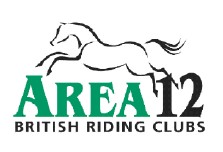 Minutes of the BRC Area 12 ALM Held atRuishton Village Hall 19 April 2017Present; Andrea Jones, Charlotte Warman, Lucy Counsell,  Tricia Budd Mid Somerset, RN&RMRC, SWDG, Quantock, West Somerset, Sid and Otter, Lamberts Castle, Taunton,  Blackdown Hills, Witheridge, Ilfracombe, Brent Knoll, Shipton,  Apologies; Helen Pavey, Hilary Barnard, Exeter RCMinutes from the AGM and ALM -(8 Dec 16) signed by Andrea.Matters arising – A couple of the dates for 2017 were wrong but have now been amended and will be put on the web site.SWDG could not remember seconding quite so many proposals.Witheridge RC wanted to clarify they were not complaining about having to help at events but felt it is unfair that clubs with several members competing, don’t supply helpers.RN&RMRC offered to help but did not get a reply.Area Rep. Report – Charlotte is happy to become the Area Rep. for Area 12. She hopes to be able to delegate some of the work as she already has a busy schedule. She will be going to the twice yearly BRC meetings and is happy to take messages and enquiries from members. She has set up and email dedicated for area matters. She can be contacted at – charlottearea12@gmail.com Proposed by Catherine Freeman of WSRC and Seconded by Karen Oakley from Sid & OtterChairwoman’s report – Andrea had enquired to BRC if using Stoneleigh as a venue for the championships instead of Lincoln as fewer members from the SW are prepared to travel. She received a stroppy email back. It seems they are contracted for the next 3 years to Lincoln. Andrea also welcomed Tricia Budd as the new Area 12 secretary.Treasurers report -  Helen would like to thank all clubs for paying their fees on time, it is greatly appreciated.Please can clubs order Area rosettes at least 2 months in advance?Training report – Annual camp @ Pontispool Farm. Fully booked with a waiting list.There is no money for Grassroots training for 2017 as we held training last year.Feedback from the stewards training – Andrea was ill so Charlotte went instead. Area 12 have 2 area stewards. It was a very friendly atmosphere and more importantly the food was superb! The XC training was excellent, the SJ less so and the Health & Safety talk was by a FA referee who is trained in conflict management.Any other business – Andrea and Charlotte can tag hats. Charlotte is happy to tag your new hat if you go along to KSEG when they are open.Sid & Otter asked if they could have rosettes 1st – 10th for the Area Horse Trials and could they be nicer?The National Trust have opened up several rides across their land. It is called National Trust Saddle Up and more details can be found on their web site. Charlotte will share a link with clubs.Witheridge have not been sent any rule books although they have paid their subscriptions, it is possible they have been sent to the wrong address, although BRC have been advised of this for the past 3 years.Megan has emailed Area 12 and congratulated them as they are one of the few clubs not to be fined after the dreadful state the stables were left in after the Area Championships.There will not be any Combined Training this year. Witheridge were happy to run it but could not find a suitable venue. Area 12 would like to send a team to the championships but we can’t as we have not held a qualifier.D2M and HT schedules are not on the web site yet.It was felt the Area website needs to be updated as schedules are not being put on and communication is poor. Charlotte asked that all schedules are submitted in PDF format as it is time consuming to reformat them and then upload them on to the website.There was a long discussion concerning the eligibility of qualifying clubs to go to Hartpury or Lincoln. Andrea is going to investigate this further and report back as other Areas seem to do different things.FOTH, run by Area 12 made about £16 profit. The committee would like to thank all the helpers, especially the afternoon squad as it was running 1 ½ hours late and the weather had turned.Everyone at the meeting would like to thank Margret Peverly and Marion Draper from Mid Somerset RC who provided the superb buffet.The meeting closed at 9.35 pmQualifier dates; Novice Dressage inc juniors – Sunday, 5th November MSRC to host. KSEC Winter Novice and intermediate Show jumping. QRC to host. KSEC DTM –29th May at Kingston Maurwood. SWDG Horse trials –11th June at Bicton. Sid and OtterSummer Dressage – Saturday 29th July at Yeovil Showground. SWDGSummer show jumping – 25th June at Heazle. Taunton and District. Intermediate Dressage - 13th January 2018 at KSEGCombined Training – Witheridge will try to book Pontispool for 2018FOTH – Area 12 will run but are looking at different venues for 2018Sid and Otter are happy to give up the HT in 2018 if another club would like to run it at another venue.Ilfracombe would like to take on the running of an Area qualifier, Charlotte will email their Chair.Brent Knoll are happy to run the Summer SJ in 2018.It is suggested clubs running Area events remind competitors of the correct etiquette for warming up!